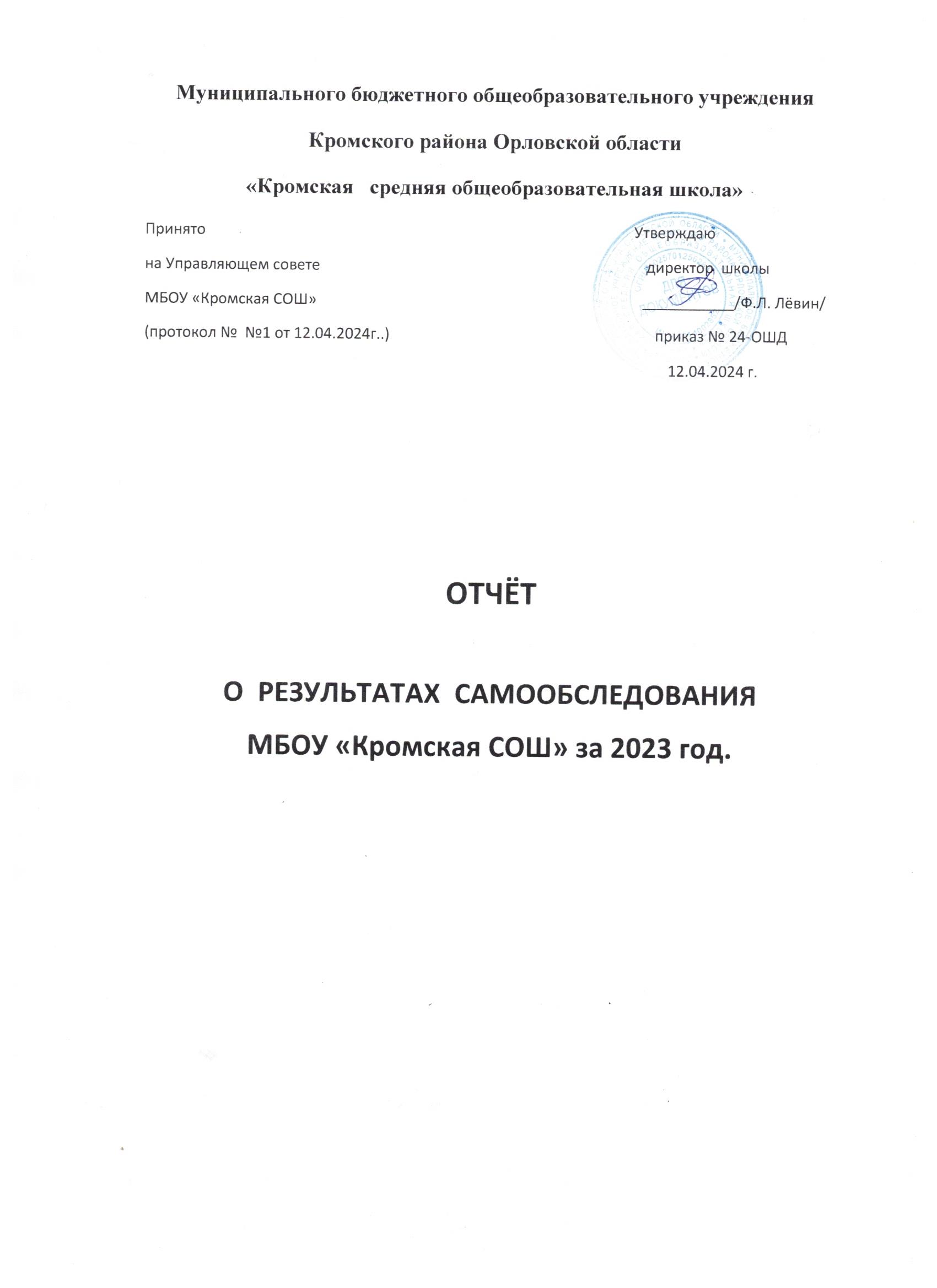 Отчет
 о результатах самообследования
 муниципального бюджетного общеобразовательного учреждения «Кромская средняя общеобразовательная школа»
 за 2023 годАНАЛИТИЧЕСКАЯ ЧАСТЬI. ОБЩИЕ СВЕДЕНИЯ ОБ ОБРАЗОВАТЕЛЬНОЙ ОРГАНИЗАЦИИОсновным видом деятельности МБОУ «Кромская СОШ» (далее – Школа) является реализация общеобразовательных программ:основной образовательной программы основного общего образования;основной образовательной программы среднего общего образования. дополнительные общеразвивающие программы.МБОУ «Кромская СОШ» расположена в п.Кромы. Большинство семей обучающихся проживают в домах типовой застройки: 80 процентов − рядом со  Школой, 20процентов − в близлежащих поселениях.II. ОСОБЕННОСТИ УПРАВЛЕНИЯУправление осуществляется на принципах единоначалия и самоуправления.Таблица 1. Органы управления, действующие в Школе Для осуществления учебно-методической работы в Школе созданы предметные методические объединения:учителей русского языка и литературы;-учителей математики;-учителей физики и информатики;-учителей ин. языков;-учителей истории;-учителей технологии и искусства;-учителей биологии и химии;-физической культурыIII. ОЦЕНКА ОБРАЗОВАТЕЛЬНОЙ ДЕЯТЕЛЬНОСТИОбразовательная деятельность организуется в соответствии:с Федеральным законом от 29.12.2012 № 273-ФЗ «Об образовании в Российской Федерации»;приказом Минобрнауки от 06.10.2009 № 373 «Об утверждении и введении в действие федерального государственного образовательного стандарта начального общего образования»;приказом Минобрнауки от 17.12.2010 № 1897 «Об утверждении федерального государственного образовательного стандарта основного общего образования»;приказом Минобрнауки от 17.05.2012 № 413 «Об утверждении федерального государственного образовательного стандарта среднего общего образования»;СП 2.4.3648-20 «Санитарно-эпидемиологические требования к организациям воспитания и обучения, отдыха и оздоровления детей и молодежи»;СанПиН 1.2.3685-21 «Гигиенические нормативы и требования к обеспечению безопасности и (или) безвредности для человека факторов среды обитания» (действуют с 01.03.2021);СП 3.1/2.4.3598-20 «Санитарно-эпидемиологические требования к устройству, содержанию и организации работы образовательных организаций и других объектов социальной инфраструктуры для детей и молодежи в условиях распространения новой коронавирусной инфекции (COVID-19)»;основными образовательными программами по уровням образования, включая учебные планы, календарные учебные графики;расписанием занятий.Учебный план 5–9-х классов ориентирован  на пятилетний нормативный срок освоения основной образовательной программы основного общего образования (реализация ФГОС ООО), 10–11-х классов – на двухлетний нормативный срок освоения образовательной программы среднего общего образования (ФГОС СОО).Форма обучения: очная.Язык обучения: русский.Таблица 2. Режим образовательной деятельностиНачало учебных занятий – 8 ч 00 мин.Таблица 3. Общая численность обучающихся, осваивающих образовательные программы в 2023 годуВсего в 2023 году в образовательной организации получали образование 543 обучающихся.Школа реализует следующие образовательные программы:основная образовательная программа основного общего образования;основная образовательная программа среднего общего образования;адаптированная основная общеобразовательная программа начального общего образования обучающихся с задержкой психического развития;дополнительные общеразвивающие программы.Об антикоронавирусных мерахМБОУ «Кромская СОШ» в течение 2023 года продолжала профилактику коронавируса. Для этого были запланированы организационные и санитарно-противоэпидемические мероприятия в соответствии с СП 3.1/2.43598-20 и методическими рекомендациями по организации работы образовательных организаций п.Кромы. Так, Школа:закупила бесконтактные термометры, тепловизоры – два стационарных на главные входы, один ручной, рециркуляторы передвижные и настенные для каждого кабинета, средства и устройства для антисептической обработки рук, маски многоразового использования, маски медицинские, перчатки из расчета на два месяца;разработала графики входа обучающихся через четыре входа в Школу и уборки, проветривания кабинетов, рекреаций, а также создала максимально безопасные условия приема пищи;подготовила новое расписание со смещенным началом уроков и каскадное расписание звонков, чтобы минимизировать контакты обучающихся;разместила на сайте МБОУ «Кромская СОШ» необходимую информацию об антикоронавирусных мерах, ссылки распространяли посредством мессенджеров и социальных сетей.Таблица 4. Перечень документов, регламентирующий функционирование Школы в условиях коронавирусной инфекцииПереход на новые ФГОСДля перехода с 1 сентября 2023 года на ФГОС основного общего образования, утвержденного приказом Минпросвещения от 31.05.2021 № 286, и ФГОС основного общего образования, утвержденного приказом Минпросвещения от 31.05.2021 № 287, МБОУ «Кромская СОШ» разработало и утвердило дорожную карту, чтобы внедрить новые требования к образовательной деятельности. В том числе определило сроки разработки основных общеобразовательных программ –основного общего образования, вынесло на общественное обсуждение перевод всех обучающихся основного общего образования на новые ФГОС и получило одобрение у 96% участников обсуждения. Для выполнения новых требований и качественной реализации программ в МБОУ «Кромская СОШ» на 2023 год запланирована масштабная работа по обеспечению готовности всех участников образовательных отношений через новые формы развития потенциала.Деятельность рабочей группы за 2023 год по подготовке Школы к постепенному переходу на новые ФГОС ООО можно оценить как хорошую: мероприятия дорожной карты реализованы на 90 процентов. Причины, по которым не был проведен ряд мероприятий дорожной карты, объективны: болезнь педагогов или участников рабочей группы.Дистанционное обучениепоявилась стабильность в результативности образовательной деятельности на уровне  основного общего образования;вышли на достаточное обеспечение обучающихся техническими средствами обучения – компьютерами, ноутбуками и другими средствами, увеличили скорость интернета;проработали с родителями (законными представителями) обучающихся вопросы организации обучения в домашних условиях, которые способствуют успешному освоению образовательных программ;Таким образом, полученные в 2023 году результаты свидетельствуют о правильности принятых управленческих решений по внедрению цифровой образовательной среды.Профили обученияОбразовательная организация в 2022/23 году реализовывала ФГОС СОО. В 2022/23 году по результатам анкетирования для обучающихся 10-х классов был сформирован универсальный профиль. В 2023 году с учетом запросов обучающихся на основании анкетирования были сформирован универсальный профиль. Таким образом, в 2023/24 учебном году в полной мере реализуется ФГОС СОО и профильное обучение для учащихся 10-х и 11-х классов. Перечень профилей и предметов на углубленном уровне – в таблице 5.Таблица 5. Профили и предметы на углубленном уровнеОбучающиеся с ограниченными возможностями здоровьяШкола реализует следующие АООП:адаптированная основная общеобразовательная программа основного общего образования обучающихся с задержкой психического развития,адаптированная основная общеобразовательная программа основного общего образования обучающихся с тяжелыми нарушениями речи Категории обучающихся с ограниченными возможностями здоровья, которые обучаются в Школе:с тяжелыми нарушениями речи – 1 (0,1%).с задержкой психического развития-13 (2,5%)В Школе созданы специальные условия для получения образования обучающимися с ОВЗ. Отдельные классы, группы для обучающихся с ОВЗ нет, они обучаются совместно с другими обучающимися.В периоды дистанционного обучения педагогом-психологом проводится работа по адаптации обучающихся с ОВЗ. Также ведется работа с родителями и педагогами.Внеурочная деятельностьОрганизация внеурочной деятельности соответствует требованиям ФГОС уровней общего образования. Структура рабочих программ внеурочной деятельности соответствует требованиям ФГОС к структуре рабочих программ внеурочной деятельности.Все рабочие программы имеют аннотации и размещены на официальном сайте Школы.Формы организации внеурочной деятельности включают: кружки, секции, клуб по интересам.Реализация программ внеурочной деятельности проводилась без использования дистанционных образовательных технологий в очном формате.Январь-май 2023 года. Все курсы внеурочной деятельности  реализовывались в очном формате:были внесены изменения в рабочие программы курсов и скорректированы календарно-тематические планирования;проводилось обязательное информирование обучающихся и их родителей об изменениях в планах внеурочной деятельности.Сентябрь-декабрь 2023 года. В 2022/23 учебном году занятия по внеурочной деятельности проводились в традиционном очном формате. Вывод. Выявленные проблемы не повлияли на качество организации внеурочной деятельности. Благодаря внесению необходимых изменений  планы внеурочной деятельности ООО и СОО выполнены в полном объеме, в основном удалось сохранить контингент обучающихся.Воспитательная работа          Воспитательная работа осуществлялась в соответствии с рабочей программой воспитания.           Программа реализуется в единстве учебной и воспитательной деятельности общеобразовательной организации по основным направлениям воспитания в соответствии с ФГОС:  гражданское воспитание — формирование российской гражданской идентичности, принадлежности к общности граждан Российской Федерации, к народу России как источнику власти в Российском государстве и субъекту тысячелетней российской государственности, уважения к правам, свободам и обязанностям гражданина России, правовой и политической культуры;  патриотическое воспитание — воспитание любви к родному краю, Родине, своему народу, уважения к другим народам России; историческое просвещение, формирование российского национального исторического сознания, российской культурной идентичности;  духовно-нравственное воспитание — воспитание на основе духовнонравственной культуры народов России, традиционных религий народов России, формирование традиционных российских семейных ценностей; воспитание честности, доброты, милосердия, справедливости, дружелюбия и взаимопомощи, уважения к старшим, к памяти предков;  эстетическое воспитание — формирование эстетической культуры на основе российских традиционных духовных ценностей, приобщение к лучшим образцам отечественного и мирового искусства;  физическое воспитание, формирование культуры здорового образа жизни и эмоционального благополучия — развитие физических способностей с учётом возможностей и состояния здоровья, навыков безопасного поведения в природной и социальной среде, чрезвычайных ситуациях;  трудовое воспитание — воспитание уважения к труду, трудящимся, результатам труда (своего и других людей), ориентация на трудовую деятельность, получение профессии, личностное самовыражение в продуктивном, нравственно достойном труде в российском обществе, достижение выдающихся результатов в профессиональной деятельности;  экологическое воспитание — формирование экологической культуры, ответственного, бережного отношения к природе, окружающей среде на основе российских традиционных духовных ценностей, навыков охраны, защиты, восстановления природы, окружающей среды;  ценности научного познания — воспитание стремления к познанию себя и других людей, природы и общества, к получению знаний, качественного образования с учётом личностных интересов и общественных потребностей.           На 2023/24 учебный год Школа разработала рабочую программу воспитания. Воспитательная работа по ней осуществляется по следующим модулям: инвариантные – «Классное руководство», «Школьный урок», «Внеурочная деятельность и дополнительное образование», «Работа с родителями», «Самоуправление», «Профориентация»;вариативные – «Ключевые общешкольные дела», «Детские общественные объединения», «Профилактика», «Школьные медиа», «Организация предметно-эстетической среды», «Экскурсии, экспедиции, походы».        Воспитательные мероприятия в ОО проводятся в соответствии с календарными планами воспитательной работы ООО и СОО. Они конкретизируют воспитательную работу модулей рабочей программы воспитания по уровням образования с учетом модулей. В планах предусмотрены традиционные мероприятия, а также включены мероприятия по участию обучающихся в муниципальных, межрегиональных и областных конкурсах, соревнованиях.         Виды и формы организации совместной воспитательной деятельности педагогов, школьников и их родителей, разнообразны: • коллективные школьные дела; • акции; • конкурсы; • турниры;• олимпиады; • классные часы; • экскурсии в музеи и т.д.          В 2023 году была проведена работа по профилактике употребления наркотических и психоактивных веществ (ПАВ), профилактике табакокурения, по формированию здорового образа жизни и воспитанию законопослушного поведения обучающихся. Мероприятия проводились с участием обучающихся и их родителей, с привлечением работников ОМВД, медицинских работников. Систематически проводились общешкольные и классные родительские собрания. Проводилась систематическая работа с родителями по разъяснению уголовной и административной ответственности за преступления и правонарушения, связанные с незаконным оборотом наркотиков, с нарушениями правил дорожного движения. Были организованы:  выступление агитбригады по правилам безопасности на дорогах, ПДД;  участие в конкурсе рисунков в рамках месячника  «Нет наркотикам и СПИДу!»;  проведение классных часов и бесед на антинаркотические темы с использованием ИКТ;  беседы с участием сотрудников полиции.           В течение года обучающиеся 5-11 классов участвовали в акциях: «Снежный десант», «Чистый берег», «Блокадный хлеб», «Окна Победы», «Осторожно, дети!», «Вахта памяти», «Окна России», «Письмо солдату», «Мы и ГТО» и другие.           В школе организована работа волонтеров. Волонтёры участвовали в субботниках по благоустройству и очистке школьной и прилегающей территории, в благоустройстве захоронения участника Великой Отечественной войны, в различных акциях, смотрах и конкурсах.        На начало 2023/24 учебного года в Школе сформировано 25 общеобразовательных классов. Классными руководителями 5–11-х классов составлены планы воспитательной работы с классами на учебный год в соответствии с рабочей программой воспитания и календарными планами воспитательной работы Школы.Эффективность воспитательной работы Школы в 2023 году оценивалась по результатам анкетирования обучающихся и их родителей, анкетирования педагогов, а также по результатам оценки личностных результатов школьников в динамике (по сравнению с предыдущим периодом). На основании этих данных можно сделать вывод о хорошем уровне организации воспитательной работы Школы в 2023 году.Дополнительное образование          Все дополнительные общеразвивающие программы художественной, социально-педагогической, естественно-научной и технической  направленности  реализовывались в очном формате: было сформировано расписание занятий; проводилось обязательное информирование обучающихся и их родителей об изменениях в программах дополнительного образования. Вывод: благодаря внесению необходимых изменений программы дополнительного образования выполнены в полном объеме, в основном удалось сохранить контингент учеников. Исходя из результатов анкетирования учеников и их родителей качество дополнительного образования существенно повысилось.IV. СОДЕРЖАНИЕ И КАЧЕСТВО ПОДГОТОВКИПроведен анализ успеваемости и качества знаний по итогам 2022/23 учебного года. Статистические данные свидетельствуют об успешном освоении обучающимися основных образовательных программ.Таблица 6. Статистика показателей за 2022/23 годПриведенная статистика показывает, что положительная динамика успешного освоения основных образовательных программ сохраняется, при этом стабильно растет количество обучающихся Школы.В Школе организовано профильное обучение на уровне среднего общего образования.Краткий анализ динамики результатов успеваемости и качества знанийТаблица 7. Результаты освоения учащимися программы начального общего образования по показателю «успеваемость» в 2023 году (не осуществляется)Обучение по программе начального общего образования не осуществляется.Таблица 8. Результаты освоения учащимися программы основного общего образования по показателю «успеваемость» в 2023 годуЕсли сравнить результаты освоения обучающимися программ основного общего образования по показателю«успеваемость» в 2022 году с результатами освоения обучающимися программ основного общего образования по показателю «успеваемость» в 2021 году, то можно отметить, что процент обучающихся, окончивших на «4» и «5», увеличился на 14 процентов (в 2022-37,7 %, в 2023 году- 51,9%), процент обучающихся, окончивших на «5», повысился на 2% (2022-9,3%, 2023-11,9%).Таблица 9. Результаты освоения учащимися программы среднего общего образования по показателю «успеваемость» в 2023 годуРезультаты освоения учащимися программы среднего общего образования по показателю «успеваемость» в 2023учебном году выросли на 26,5 процента (в 2022-м количество обучающихся, которые окончили полугодие на «4» и «5», было 13,5%), процент учащихся, окончивших на «5», стабилен (в 2021-м было 9%).Результаты ГИАВ 2023 году условия прохождения ОГЭ в традиционном формате: обязательные экзамены по русскому языку и математике и 2 предмета по выбору обучающихся форме ОГЭ.ГИА-11 проходило в форме ЕГЭ. Выпускники 11-х классов, поступающие в вузы, сдавали два обязательных ЕГЭ по русскому языку и математике и ЕГЭ по предметам по выбору. Выпускники, не поступающие в вузы, сдавали два экзамена в форме ЕГЭ – по русскому языку и математике.Особенности проведения ГИА в 2023 году были обусловлены мероприятиями, направленными на обеспечение санитарно-эпидемиологического благополучия населения и предотвращение распространения новой коронавирусной инфекции (COVID-19).Таблица 10. Общая численность выпускников 2022/23 учебного годаГИА в 9-х классахВ 2022/23 учебном году одним из условий допуска обучающихся  9-х классов к ГИА было получение «зачета» за итоговое собеседование. Испытание прошло 08.02.2023 в МБОУ «Кромская СОШ» в очном формате. В итоговом собеседовании приняли участие 87 обучающихся (100%), все участники получили «зачет».В 2023 году все девятиклассники сдали ОГЭ по основным предметам – русскому языку и математике и предметам по выбору на допустимом уровне. Успеваемость по математике и русскому языку за последние три года не изменилась и стабильно составляет 100 процентов. Качество образования растет.Таблица 11. Результаты ОГЭ по обязательным предметамТакже все выпускники 9-х классов написали внутренние контрольные работы по предметам. Результаты написания контрольных работ по предметам по выбору выявили допустимый уровень знаний обучающихся.Замечаний о нарушении процедуры проведения ГИА-9 в 2023 году не было, что является хорошим результатом работы с участниками образовательных отношений в сравнении с предыдущим годом.87 обучающихся школы успешно закончили 2022/23 учебный год и получили аттестаты об основном общем образовании. Аттестат с отличием получили 8 человек, что составило 10 процентов от общей численности выпускников.Таблица 12. Итоговые результаты выпускников на уровне основного общего образования за три последних годаГИА в 11-х классахВ 2022/23 учебном году одним из условий допуска обучающихся 11-х классов к ГИА было получение «зачета» за итоговое сочинение. Испытание прошло 07.12.2022 в Школе. В итоговом сочинении приняли участие 29 обучающихся (100%), по результатам проверки все обучающиеся получили «зачет».В 2023 году все выпускники 11-х классов (29 человек) успешно сдали ГИА. Из них 29 обучающихся сдавали ГИА в форме ЕГЭ. В форме  ГВЭ по русскому языку и математике не сдавали.  Таблица 14. Результаты ГИА-11 в форме ГВЭ в 2023 годуВсе выпускники 11-х классов, которые сдавали ГИА в форме ЕГЭ, успешно справились с одним обязательным предметом – русским языком. Высокие баллы получили 8 обучающихся (21,6%).Таблица 15. Результаты ЕГЭ по русскому языкуВ 2023 году ЕГЭ по математике был предметом по выбору. Обучающиеся, которые поступали в вузы, сдавали ЕГЭ по математике профильного уровня. Повышение баллов по математике в последние два года обусловлено тем, что этот предмет сдавали более подготовленные обучающиеся, которые поступают в вузы. Таблица 16. Средний тестовый балл ЕГЭ по математике и русскому языку за три последних годаВ 2023 году из 29 обучающихся 11-х классов, сдающих ЕГЭ, выбор предметов: математику (профильный уровень) – 9 человек (31 %). 13  обучающихся (  44,8%) выбрали обществознание, 1 ( 3,4 %) – физику, 2 ( 6,9 %) – историю, 2 ( 6,9 %) – английский язык, 4 ( 13,8 %)– информатику, - 4 (13,8 %) – химию, 5 (17,2 )биологию, литературу- 7 ( 24%), географию-1(3.4%). Cогласно результатам ЕГЭ успеваемость по русскому языку и математике составила 100 процентов. Качество сдачи экзаменов и средний балл свидетельствуют о том, что уровень знаний обучающихся средний и  выше среднего по всем предметам.Таблица 17. Результаты ЕГЭ в 2023 годуВсе выпускники 11-х классов успешно завершили учебный год и получили аттестаты. Количество обучающихся, получивших в 2022/23 учебном году аттестат о среднем общем образовании с отличием и медаль «За особые успехи в учении», – 7 человек, что составило 24,1 процентов от общей численности выпускников 2023 года.Таблица 18. Количество медалистов за последние пять летТаблица 19. Получили медаль «За особые успехи в учении» в 2022–2023 учебном годуВыводы о результатах ГИА-9 и ГИА-11Обучающиеся 9-х и 11-х классов показали средний уровень успеваемости по результатам ГИА по всем предметам.По ГИА-9 средний балл выше 3,7 по обязательным предметам По ЕГЭ средний балл по предметам от 35,5 до 78,9.Среди выпускников 9-х классов аттестат с отличием получили 8 человек (10 %). Среди выпускников 11-х классов аттестат с отличием и медаль «За особые успехи в учении» получили 9 человек (24,3%). Результаты ВПРВПР показали объективные результаты по предметам.Соотношение: качество образования в % / успеваемость в %:в 5-х классах- русский язык-64/92математика-64/97биология- 92/100история-72/100в 6-х классах:русский язык-72/100математика-50/99биология-66/100география-81\98обществознание-61/100география-81\98в 7-х классах:русский язык-72/100математика-51/99физика-82,5/100история-78/97обществознание-61/100биология-33/100география-71/100английский язык-75/100немецкий язык-78/100в 8-х классах:русский язык-51/91математика-40/98биология-74/100география- 54/100химия-80/100физика-75/100история-83/100обществознание-49/9311-х классах:история- 86/100география-93/100Причины несоответствия результатов ВПР и оценок:отсутствие дифференцированной работы с обучающимися;низкий уровень сформированности навыков самоконтроля, включая навыки внимательного прочтения текста задания, предварительной оценки правильности полученного ответа и его проверки;неумение работать с текстовой информациейАктивность и результативность участия в олимпиадахВ 2023 году проанализированы результаты участия обучающихся Школы в олимпиадах и конкурсах всероссийского, регионального, муниципального и школьного уровней. Обучающиеся принимают активное участие в олимпиадах. Занимают призовые места на школьном и муниципальном уровняхВ 2023 году был проанализирован объем участников дистанционных конкурсных мероприятий разных уровней. Дистанционные формы работы с учащимися, создание условий для проявления их познавательной активности позволили принимать активное участие в дистанционных конкурсах регионального, всероссийского и международного уровней. Результат – положительная динамика участия в олимпиадах и конкурсах исключительно в дистанционном формате.V. ВОСТРЕБОВАННОСТЬ ВЫПУСКНИКОВТаблица 20. Востребованность выпускниковВ 2023 году  количество выпускников 9-го класса, которые продолжили обучение в школе и количество поступивших в профессиональные ОО существенно не изменилось по сравнению с предыдущим годом. Количество выпускников, поступающих в вузы, уменьшилось  по сравнению с общим количеством выпускников 11-го класса.VI. ОЦЕНКА ФУНКЦИОНИРОВАНИЯ ВНУТРЕННЕЙ СИСТЕМЫ ОЦЕНКИ КАЧЕСТВА ОБРАЗОВАНИЯС целью снижения напряженности среди родителей по вопросу дистанционного обучения в 2023 году на сайте ОО был организован специальный раздел, обеспечена работа горячей телефонной линии по сбору информации о проблемах в организации и по вопросам качества дистанционного обучения. Была предложена анкета «Удовлетворенность качеством дистанционного обучения в школе».Результаты анализа анкетирования показывают положительную динамику удовлетворенности родителей по ключевым показателям в сравнении c дистанционным периодом в 2023 году.По окончании 2022/23учебного года в адрес Школы поступили благодарности от родителей отдельных классов в адрес педагогов, качественно организовавших период дистанционного обучения. Осенью количество обращений родителей по вопросам организации качества дистанционного обучения сократилось. Этому способствовала работа по обеспечению открытости материалов методического и психолого-педагогического характера по вопросам роли родителей в создании необходимых условий для обучения учащихся в случае временного их перевода на обучение с применением дистанционных и электронных форм.VII. ОЦЕНКА КАДРОВОГО ОБЕСПЕЧЕНИЯВ целях повышения качества образовательной деятельности в Школе проводится целенаправленная кадровая политика, основная цель которой – обеспечение оптимального баланса процессов обновления и сохранения численного и качественного состава кадров в его развитии в соответствии с потребностями Школы и требованиями действующего законодательства.Основные принципы кадровой политики направлены:на сохранение, укрепление и развитие кадрового потенциала;создание квалифицированного коллектива, способного работать в современных условиях;повышение уровня квалификации персонала.На период самообследования в Школе работают 46 педагога, из них 3 – внутренних совместителей. Из них 2 человека имеют среднее специальное образование и обучается в педагогическом университете. 1. В 2023 году результаты опроса, посещения уроков, в том числе в онлайн-формате, при выявлении профессиональных дефицитов педагогов-предметников и педагогов дополнительного образования показали, что 32 процента – основной, 28 процентов – средней школы нуждались в совершенствовании компетенций, а более 24 процентов всех учителей считали, что им не хватает компетенций для подготовки к дистанционным занятиям. Таким образом, полученные данные свидетельствуют об эффективности работы с кадрами и выбранными дополнительными профессиональными программами (повышение квалификации) по совершенствованию ИКТ-компетенций, работе с цифровыми инструментами и необходимости работы с новыми кадрами по данному направлению.2. Анализ условий реализации программы начального общего образования и основного общего образования в части формирования функциональной грамотности обучающихся (способности решать учебные задачи и жизненные проблемные ситуации на основе сформированных предметных, метапредметных и универсальных способов деятельности), включающей овладение ключевыми компетенциями, составляющими основу готовности к успешному взаимодействию с изменяющимся миром и дальнейшему успешному образованию, показал среднюю готовность педагогических кадров. В связи с обязательным обеспечением условий формирования функциональной грамотности и недостаточной готовностью кадров в план непрерывного профессионального образования педагогических кадров включены мероприятия по оценке и формированию функциональной грамотности – читательской, математической, естественно-научной, финансовой, креативного мышления, глобальных компетенций в рамках внутриорганизационного обучения и организации обучения по дополнительным профессиональным программам (повышение квалификации) педагогов предметных и метапредметных профессиональных объединений.3. Анализ кадрового потенциала для внедрения требований нового ФГОС основного общего образования в части обеспечения углубленного изучения учебных предметов с целью удовлетворения различных интересов обучающихся показывает недостаточную готовность педагогов. Только 35 процентов учителей имеют опыт преподавания предметов на профильном уровне в рамках среднего общего образования. В связи с чем принято решение о пересмотре плана непрерывного профессионального образования педагогических и управленческих кадров на 2023-й и последующие годы, развитии системы наставничества и адресной подготовки педагогов по выбранным обучающимися учебным предметам для углубленного изучения на уровне основного общего образования, внедрении системы наставничества и работы в парах.VIII. ОЦЕНКА УЧЕБНО-МЕТОДИЧЕСКОГО И БИБЛИОТЕЧНО-ИНФОРМАЦИОННОГО ОБЕСПЕЧЕНИЯОбщая характеристика:объем библиотечного фонда – 18990 единица;книгообеспеченность – 100 процентов;обращаемость – 1503 единиц в год;объем учебного фонда – 12663 единиц.Фонд библиотеки формируется за счет федерального, областного, местного бюджетов.Таблица 21. Состав фонда и его использованиеФонд библиотеки соответствует требованиям ФГОС, учебники фонда входят в федеральный перечень, утвержденный приказом Минпросвещения от 20.05.2020 № 254.Средний уровень посещаемости библиотеки – 15 человек в день.На официальном сайте Школы есть страница библиотеки с информацией о работе и проводимых мероприятиях библиотеки Школы.Оснащенность библиотеки учебными пособиями достаточная. Фонд дополнительной литературы оцифрован полностью. Отсутствует финансирование библиотеки на закупку периодических изданий и обновление фонда художественной литературы.Анализ применения в МБОУ «Кромская СОШ» при реализации основной образовательной программы начального общего образования показывает следующее:10 процентов педагогов в рамках урочной деятельности допускают одновременное применение обучающимися более двух устройств, что запрещено санитарными правилами (п. 3.5.2 СП 2.4.3648-20);5 процентов обучающихся используют мобильные средства связи для обучения, что запрещается (п. 3.5.3 СП 2.4.3648-20).Таким образом, заместителю директора по УВР МБОУ «Кромская СОШ» необходимо провести разъяснительную работу с педагогами по применению ЭСО в учебном процессе.Обеспеченность доступа к печатным и электронным образовательным ресурсам (ЭОР), в том числе к ЭОР, размещенным в федеральных и региональных базах данных ЭОР, в МБОУ «Кромская СОШ» составляет 30процентов. Также стоит отметить недостаточный уровень укомплектованности библиотеки ЭОР по учебным предметам учебного плана. Данная ситуация должна быть озвучена перед учредителем и членами управляющего совета для принятия соответствующих решений.IX. ОЦЕНКА МАТЕРИАЛЬНО-ТЕХНИЧЕСКОЙ БАЗЫМатериально-техническое обеспечение Школы позволяет реализовывать в полной мере образовательные программы. В Школе оборудованы 33 учебных кабинета, 21 из них оснащен современной мультимедийной техникой, в том числе:лаборатория по физике;лаборатория по химии;лаборатория по биологии;два компьютерных класса;столярная мастерская;кабинет технологии для девочек;На втором этаже здания оборудованы спортивный и актовый залы. На первом этаже оборудованы столовая и пищеблок.Асфальтированная площадка для игр на территории Школы оборудована полосой препятствий: металлические шесты, две лестницы, лабиринт. Предусмотрена площадка для оздоровительных занятий для инвалидов и детей с ОВЗ.Анализ данных, полученных в результате опроса педагогов на конец 2022 года, показывает положительную динамику в сравнении с 2021 годом по следующим позициям:материально-техническое оснащение МБОУ «кромская СОШ» позволяет обеспечить реализацию основных образовательных программ с применением дистанционных образовательных технологий на уровне начального общего, основного общего и среднего общего образования на 100 процентов, в отличие от ранее – 65 процентов;качественно изменилась оснащенность классов – 93 процента (вместо 65% в 2020 году) оснащены ноутбуками и стационарными компьютерами, 100 процентов кабинетов (вместо 85% в 2020 году) имеют доступ к интернету для выполнения необходимых задач в рамках образовательной деятельности.При этом полный анализ оснащенности кабинетов согласно требованиям нового ФГОС основного общего образования по предметным областям «Русский язык и литература», «Родной язык и родная литература», «Иностранные языки», «Общественно-научные предметы» показал частичное оснащение комплектами наглядных пособий, карт, учебных макетов, специального оборудования, которые обеспечивают развитие компетенций в соответствии с программой основного общего образования. В связи с чем административно-управленческой командой МБОУ «кромская СОШ» принято решение о направлении ходатайства учредителю с целью решить вопрос пополнения материальной базы. Также в план работы включены мероприятия по проведению анализа оснащенности кабинетов естественно-научного цикла специальным лабораторным оборудованием с учетом специфики Школы и перспектив развития инженерного направления для проведения лабораторных работ и опытно-экспериментальной деятельности в соответствии с программой основного общего образования для последующего принятия соответствующих решений.СТАТИСТИЧЕСКАЯ ЧАСТЬРЕЗУЛЬТАТЫ АНАЛИЗА ПОКАЗАТЕЛЕЙ ДЕЯТЕЛЬНОСТИ ОРГАНИЗАЦИИДанные приведены по состоянию на 31 декабря 2023 года.* В 2023 году средний балл ГИА-11 по русскому языку и математике рассчитывается на основании обобщенных результатов по ЕГЭ Анализ показателей указывает на то, что Школа имеет достаточную инфраструктуру, которая соответствует требованиям СП 2.4.3648-20 и СанПиН 1.2.3685-21 и позволяет реализовывать образовательные программы в полном объеме в соответствии с ФГОС общего образования.Школа укомплектована достаточным количеством педагогических и иных работников, которые имеют высокую квалификацию и регулярно проходят повышение квалификации, что позволяет обеспечивать стабильные качественные результаты образовательных достижений обучающихся. Дистанционное обучение показало, что педагоги Школы владеют высоким уровнем ИКТ-компетенций.Результаты ВПР показали среднее качество подготовки обучающихся Школы. Кроме этого, стоит отметить, что педагоги Школы недостаточно объективно оценивают обучающихся.Деятельность рабочей группы по подготовке Школы к переходу на новые ФГОС ООО можно оценить как хорошую: мероприятия дорожной карты реализованы на 96 процентов за первое полугодие 2022/23 учебного года.Наименование образовательной организацииМуниципальное бюджетное общеобразовательное учреждение Кромского района Орловской области МБОУ «Кромская СОШ»РуководительЛевин Филипп ЛеонидовичАдрес организации303200 Орловская обл., п.Кромы, ул.30 лет Победы, д.39Телефон, факс8 (48643) 21187Адрес электронной почтыsrshkola2012@yandex.ruУчредитель Отдел образования администрации Кромского района Орловской областиДата создания1964 годЛицензияОт16.02.2018г. регистрационный № 634 серия 57Л01№ 0000763срок действия: бессрочноСвидетельство о государственной аккредитациисерия 57А01 № 0000277 регистрационный № 1298 дата выдачи:	29 марта 2017 г,срок действия: до 24 декабря 2024 г.Наименование органаФункцииДиректорКонтролирует работу и обеспечивает эффективное взаимодействие структурных подразделений организации, утверждает штатное расписание, отчетные документы организации, осуществляет общее руководство ШколойУправляющий советРассматривает вопросы:развития образовательной организации;финансово-хозяйственной деятельности;материально-технического обеспеченияПедагогический советОсуществляет текущее руководство образовательной деятельностью Школы, в том числе рассматривает вопросы:развития образовательных услуг;регламентации образовательных отношений;разработки образовательных программ;выбора учебников, учебных пособий, средств обучения и воспитания;материально-технического обеспечения образовательного процесса;аттестации, повышения квалификации педагогических работников;координации деятельности методических объединенийОбщее собрание работниковРеализует право работников участвовать в управлении образовательной организацией, в том числе:участвовать в разработке и принятии коллективного договора, Правил трудового распорядка, изменений и дополнений к ним;принимать локальные акты, которые регламентируют деятельность образовательной организации и связаны с правами и обязанностями работников;разрешать конфликтные ситуации между работниками и администрацией образовательной организации;вносить предложения по корректировке плана мероприятий организации, совершенствованию ее работы и развитию материальной базыКлассыКоличество сменПродолжительность урока (мин.)Количество учебных дней в неделюКоличество учебных недель в году5-11140 минут 534Название образовательной программыЧисленность обучающихсяОсновная образовательная программа основного общего образования478Основная общеобразовательная программа среднего общего образования65Название документаСсылка на сайт ООПримечаниеСП 3.1/2.4.3598-20 «Санитарно-эпидемиологические требования к устройству, содержанию и организации работы образовательных организаций и других объектов социальной инфраструктуры для детей и молодежи в условиях распространения новой коронавирусной инфекции (COVID-19)» http://kromy-sosh.obr57.ru/Постановлением главного санитарного врача от 02.11.2021 № 27 действиеантикоронавирусных СП 3.1/2.4.3598-20 продлили до 01.01.2024Письмо Роспотребнадзора от 22.07.2021 № 02/14750-2021-24 «О подготовке образовательных организаций к новому 2021/22 учебному году»http://kromy-sosh.obr57.ru/Письмо Минпросвещения от 25.01.2021 № ТВ-92/03 «О направлении рекомендаций»http://kromy-sosh.obr57.ru/Письмо Минпросвещения от 16.11.2020 № ГД-2072/03 «О направлении рекомендаций»http://kromy-sosh.obr57.ru/Письмо Минпросвещения от 09.10.2020 № ГД-1730/03 «О рекомендациях по корректировке образовательных программ»http://kromy-sosh.obr57.ru/Методические рекомендации Минпросвещения по реализации образовательных программ начального общего, основного общего, среднего общего образования, образовательных программ среднего профессионального образования и дополнительных общеобразовательных программ с применением электронного обучения и дистанционных образовательных технологий от 20.03.2020http://kromy-sosh.obr57.ru/Основные образовательные программыhttp://kromy-sosh.obr57.ru/Изменения в организационный раздел в части учебного плана и календарного графика.Включен пункт о возможности применения электронного обучения и дистанционных образовательных технологий.Изменения в разделы «Система оценки достижения планируемых результатов освоения основной образовательной программы».Изменения в части корректировки содержания рабочих программПоложение об электронном обучении и использовании дистанционных образовательных технологий при реализации образовательных программhttp://kromy-sosh.obr57.ru/Положение о текущем контроле и промежуточной аттестацииhttp://kromy-sosh.obr57.ru/Приказ о переходе на дистанционное обучение в целях недопущения распространения коронавирусной инфекцииhttp://kromy-sosh.obr57.ru/Приказ о внесении изменений в ООП в связи с нерабочими днями с 26 по 31 декабря 2022 годаhttp://kromy-sosh.obr57.ru/Приказ об организации работы МБОУ «МБОУ «Кромская СОШ» по требованиям СП 3.1/2.4.3598-20http://kromy-sosh.obr57.ru/Приказ об организованном начале 2022/23 учебного годаhttp://kromy-sosh.obr57.ru/ПрофильПрофильные предметыКоличество учащихся, обучающихся по профилю в 2020/21 учебном годуКоличество учащихся, обучающихся по профилю в 2021/22 учебном годуКоличество учащихся, обучающихся по профилю в 2022/23учебном годуТехнологическийМатематика. Физика. Информатика000Естественно-научныйМатематика. Биология. Химия000Социально-экономическийМатематика. География. Экономика000ГуманитарныйИностранный язык. История. Право000Универсальныйпредметы учебного плана обязательной части и части, формируемой участниками образовательных отношений746565№ п/пПараметры статистики2022/23учебный год1Количество детей, обучавшихся на конец учебного года (для 2022/23), в том числе:5431– основная школа4781– средняя школа652Количество обучающихся, оставленных на повторное обучение:–2– основная школа–2– средняя школа–3Не получили аттестата:-3– об основном общем образовании-3– о среднем общем образовании–4Окончили Школу с аттестатом особого образца:154– в основной школе84– в средней школе7КлассыВсего учащихсяИз них успеваютИз них успеваютОкончили годОкончили годОкончили годОкончили годНе успеваютНе успеваютНе успеваютНе успеваютНе успеваютПереведены условноПереведены условноКлассыВсего учащихсяИз них успеваютИз них успеваютВсегоВсегоИз них н/аИз них н/аКлассыВсего учащихсяКоличество%с отметками «4» и «5»%с отметками «5»%%Количество%Количество%Количество%200000000000000300000000000000400000000000000Итого00000000000000КлассыВсего учащихсяОкончили годОкончили годОкончили годОкончили годОкончили годОкончили годОкончили годОкончили годОкончили годОкончили годПереведены условноПереведены условноКлассыВсего учащихсяИз них успевают Из них успевают Из них успевают Из них успевают Из них успевают Из них успевают Из них успевают Из них успевают Не успевают Не успевают Переведены условноПереведены условноКлассыВсего учащихсяКоличество%с отметками «4» и «5»%с отметками «5»%Количество с 1 «3»%Количество%Количество%59694973940,61414.61515,6232369490963739,31010.61111,74444710610295363498,543,84545895909518191111,669,25555987871002427.51314.944,60000Итого47846396.7154325711,9408,6153,1153,1КлассыВсего учащихсяОкончили год Окончили год Окончили год Окончили год Окончили год Окончили год Окончили год Окончили год Окончили год Окончили год Переведены условноПереведены условноКлассыВсего учащихсяИз них успеваютИз них успеваютИз них успеваютИз них успеваютИз них успеваютИз них успеваютИз них успеваютИз них успеваютНе успевают Не успевают Из них н/аИз них н/аКлассыВсего учащихсяКоличество%с отметками «4» и «5»%с отметками «5»%Количество с 1 «3»%Количество%Количество%10363494,71438.9616.7719,425,3001129291001034,5827,626,90000-Итого656396.92436,91421,59142300-9-е классы11-е классыОбщее количество выпускников8729Количество обучающихся на семейном образовании00Количество обучающихся с ОВЗ51Количество обучающихся, получивших «зачет» за итоговое собеседование/ сочинение8729Количество обучающихся, не допущенных к ГИА00Количество обучающихся, проходивших процедуру ГИА8729Количество обучающихся, получивших аттестат8729Учебный годМатематикаМатематикаМатематикаРусский языкРусский языкРусский языкУчебный годУспеваемостьКачествоСредний
 баллУспеваемостьКачествоСредний
 балл2019/202010051,93,710075,34,02020/2021ОтмененыОтмененыОтмененыОтмененыОтмененыОтменены2021/20229932,93,49960,33,72022/2023100403,4100693,8Критерии2020/212020/212021/222021/222022/232022/23КритерииКол-во%Кол-во%Кол-во%Количество выпускников 9-х классов всего1071007810087100Количество выпускников 9-х классов, успевающих по итогам учебного года на «5»98,4911,51314.9Количество выпускников 9-х классов, успевающих по итогам учебного года на «4» и «5»3431,82126,92427,6Количество выпускников 9-х классов, допущенных к государственной (итоговой) аттестации1071007810087100Количество выпускников 9-х классов, не допущенных к государственной (итоговой) аттестации000000КритерииРусский языкМатематикаКоличество обучающихся--Средний балл--Количество обучающихся, получивших высокие баллы, отметку «5» по пятибалльной системе--Процент обучающихся, получивших высокие баллы, отметку «5» по пятибалльной системе--Критерии11 «А»11 «Б»Количество обучающихся1415Количество обучающихся, которые не набрали минимальное количество баллов00Количество обучающихся, которые получили высокие баллы (от 80 до 100)23Средний балл--Средний тестовый балл53,866,5Учебный годМатематикаРусский язык2020/20215876,22021/20226269,12022/20235764,7Учебные предметыКоличество участников ЕГЭСредний
 баллУспеваемостьРусский язык2964,7100Физика158100Математика (профильный уровень)957100Химия447.350Биология560,260История273100Обществознание1357.277Английский язык240.5100Немецкий язык---Информатика456.375География161100Литература769,5100Медаль «За особые успехи в учении»Медаль «За особые успехи в учении»Медаль «За особые успехи в учении»Медаль «За особые успехи в учении»Медаль «За особые успехи в учении»Медаль «За особые успехи в учении»20182019202020212022202385101097№ п/пФ. И. О. выпускникаКлассКлассный руководитель1Красникова Елизавета11-аКосторных О.Л.2Терехов Павел 11-аКосторных О.Л.3Суздалева Анна11-аКосторных О.Л.4Семенова Анжелика11-аКосторных О.Л.5Мазина Дарья11-бМатвеева Л.А.6Костина Дарья 11-бМатвеева Л.А.7Сыромятников Дмитрий11-бМатвеева Л.А.Участие в ВсОШКолическво участников школьного этапа ВсОШ235/43,3%Количество участников муниципального этапа ВсОШ, чел./% от общего количества учащихся 7-11 классов85/24,2%Количество участников регионального этапа ВсОШ, чел./% от общего количества учащихся 9-11 классов4/2,5%Количество участников всероссийского этапа ВсОШ, чел.0Количество призёров/победителей муниципального этапа ВсОШ, чел.23Количество призёров/победителей регионального этапа ВсОШ, чел.-Количество призёров/победителей всероссийского этапа ВсОШ, чел.-Год выпускаОсновная школаОсновная школаОсновная школаОсновная школаСредняя школаСредняя школаСредняя школаСредняя школаСредняя школаГод выпускаВсегоПерешли в 10-й класс ШколыПерешли в 10-й класс другой ООПоступили в профессиональную ООВсегоПоступили в вузыПоступили в профессиональную ООУстроились на работуПошли на срочную службу по призыву2020814104042384002021107351715346601202278305433828100020238728-612923420№Вид литературыКоличество единиц в фондеСколько экземпляров выдавалось за год1Учебная12663123632Педагогическая3502103Художественная648115034Справочная355955Языковедение, литературоведение--6Естественно-научная--7Техническая--8Общественно-политическая--ПоказателиЕдиница измеренияКоличествоОбразовательная деятельностьОбразовательная деятельностьОбразовательная деятельностьОбщая численность учащихсячеловек542Численность учащихся по образовательной программе основного общего образованиячеловек479Численность учащихся по образовательной программе среднего общего образованиячеловек64Численность (удельный вес) учащихся, успевающих на «4» и «5» по результатам промежуточной аттестации, от общей численности обучающихсячеловек (процент)217/40%Средний балл ГИА выпускников 9-го класса по русскому языкубалл3,4Средний балл ГИА выпускников 9-го класса по математикебалл3,8Средний балл ЕГЭ выпускников 11-го класса по русскому языкубалл64,7Средний балл ЕГЭ выпускников 11-го класса по математикебалл57Численность (удельный вес) выпускников 9-го класса, которые получили неудовлетворительные результаты на ГИА по русскому языку, от общей численности выпускников 9-го классачеловек (процент)0Численность (удельный вес) выпускников 9-го класса, которые получили неудовлетворительные результаты на ГИА по математике, от общей численности выпускников 9-го классачеловек (процент)0Численность (удельный вес) выпускников 11-го класса, которые получили результаты ниже установленного минимального количества баллов ЕГЭ по русскому языку, от общей численности выпускников 11-го классачеловек (процент)0Численность (удельный вес) выпускников 11-го класса, которые получили результаты ниже установленного минимального количества баллов ЕГЭ по математике, от общей численности выпускников 11-го классачеловек (процент)0Численность (удельный вес) выпускников 9-го класса, которые не получили аттестаты, от общей численности выпускников 9-го классачеловек (процент)0Численность (удельный вес) выпускников 11-го класса, которые не получили аттестаты, от общей численности выпускников 11-го классачеловек (процент)0Численность (удельный вес) выпускников 9-го класса, которые получили аттестаты с отличием, от общей численности выпускников 9-го классачеловек (процент)8/(9,2%)Численность (удельный вес) выпускников 11-го класса, которые получили аттестаты с отличием, от общей численности выпускников 11-го классачеловек (процент)7 (24,1%)Численность (удельный вес) учащихся, которые принимали участие в олимпиадах, смотрах, конкурсах, от общей численности обучающихсячеловек (процент)387 (73%)Численность (удельный вес) учащихся – победителей и призеров олимпиад, смотров, конкурсов от общей численности обучающихся, в том числе:человек (процент)25 (2,7%)− регионального уровнячеловек (процент)26 (5%)− федерального уровнячеловек (процент)26 (5%)− международного уровнячеловек (процент)23 (4%)Численность (удельный вес) учащихся по программам с углубленным изучением отдельных учебных предметов от общей численности обучающихсячеловек (процент)0 (0%)Численность (удельный вес) учащихся по программам профильного обучения от общей численности обучающихсячеловек (процент)0 (0%)Численность (удельный вес) учащихся по программам с применением дистанционных образовательных технологий, электронного обучения от общей численности обучающихсячеловек (процент)-Численность (удельный вес) учащихся в рамках сетевой формы реализации образовательных программ от общей численности обучающихсячеловек (процент)-Общая численность педработников, в том числе количество педработников:человек− с высшим образованиемчеловек45− высшим педагогическим образованиемчеловек43− средним профессиональным образованиемчеловек0− средним профессиональным педагогическим образованиемчеловек1Численность (удельный вес) педработников с квалификационной категорией от общей численности таких работников, в том числе:человек (процент)− с высшейчеловек (процент)24− первойчеловек (процент)22Численность (удельный вес) педработников от общей численности таких работников с педагогическим стажем:человек (процент)− до 5 летчеловек (процент)-− больше 30 летчеловек (процент)34Численность (удельный вес) педработников от общей численности таких работников в возрасте:человек (процент)− до 30 летчеловек (процент)1− от 55 летчеловек (процент)20Численность (удельный вес) педагогических и административно-хозяйственных работников, которые за последние пять лет прошли повышение квалификации или профессиональную переподготовку, от общей численности таких работниковчеловек (процент)46/100Численность (удельный вес) педагогических и административно-хозяйственных работников, которые прошли повышение квалификации по применению в образовательном процессе ФГОС, от общей численности таких работниковчеловек (процент)46/100Количество компьютеров в расчете на одного учащегосяединиц0,1Количество экземпляров учебной и учебно-методической литературы от общего количества единиц библиотечного фонда в расчете на одного учащегосяединиц0,08Наличие в Школе системы электронного документооборотада/нетдаНаличие в Школе читального зала библиотеки, в том числе наличие в ней:да/нетда− рабочих мест для работы на компьютере или ноутбукеда/нетда− медиатекида/нетда− средств сканирования и распознавания текстада/нетда− выхода в интернет с библиотечных компьютеровда/нетда− системы контроля распечатки материаловда/нетнетЧисленность (удельный вес) обучающихся, которые могут пользоваться широкополосным интернетом не менее 2 Мб/с, от общей численности обучающихсячеловек (процент)532Общая площадь помещений для образовательного процесса в расчете на одного обучающегосякв. м2,5